Curriculum Vitae: Anne Ranning                              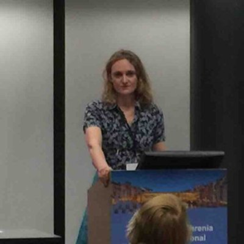 Born 1979. Two children.Education              2016: PhD degree in Psychiatry from University of Copenhagen, Faculty of Health Sciences, with the dissertation: ”When Parents Have Serious Mental Illness – Perspectives on children’s life circumstances.”2009: Master’s degree in Psychology from University of Aarhus. 2005: Psychology at Université Réné Descartes, Paris 5. France.Professional experienceIn my present clinical position I supervise the implementation ‘Family Talks’ with children as next of kin to patients in adult psychiatric services. During my PhD at Mental Health Centre Copenhagen I conducted three register-based studies on life circumstances, and one qualitative study on children of parents with serious mental illness. My PhD was a part of iPSYCH,The Lundbeck Foundation Initiative for Integrative Psychiatric Research. I also participated as a research psychologist in the project Via7 – The Danish High Risk and Resilience Study. 2019: Primary Investigator in The Danish Beardslee Family Intervention Trial, with grant of 9,200,000 DKK from TrygFonden.2018: Workshop at Danish Child and Adolescent Mental Health Research Day, Region Zealand.  2018: Invited speaker at International Day for Suicide Prevention2018: Invited speaker at Third Global Excellence in Health Prize Conference in Early Intervention in Psychosis: Status and new initiatives.2018: External lecturer at Institute of Psychology, University of Copenhagen in the field of clinical psychiatry2017: For the project “Parental Suicidality” Awarded Post-doc Grant of 1.900.000 DKK from the Capital Region of Denmark, Mental Health Services.2016: Invited oral presenter at Psykatriens Forskningsdag as selected PhD2016: Oral presenter at Early Intervention in Mental Health Conference, Milan.2016: Oral presenter at Schizophrenia International Research Society Conference, Florence.2016: Oral presenter at the iPsych annual meeting, Denmark.2015- present : Clinical psychologist at Mental Health Center Copenhagen.2015: Oral presenter at International Congress of Schizophrenia Research, USA.2017-present: Senior researcher in iPSYCH, The Lundbeck Foundation Initiative for Integrative Psychiatric Research2013-2016:  Phd-student in iPSYCH, The Lundbeck Foundation Initiative for Integrative Psychiatric Research2013: Contributor of guidelines for pregnant women with schizophrenia for the Danish Health Authority2012-2013: Research psychologist in Via7 – The Danish High Risk and Resilience Study2010 : Research assistant in the OPUS II trial, Mental Health Center Copenhagen.2009: Employed as a caretaker at a residential facility for people with dual diagnosis of mental illness and substance abuse. Kirkens Korshær, Copenhagen.2009: Participant in “U.S. Exchange program - Outreach and Integration of Marginalized Populations in Denmark” initiated by U.S. Department of State. 2007 – 2009: Volunteer and subsequently employed at a night shelter for homeless people. Kirkens Korshær, Aarhus. 2006 – 2008: Research-oriented internship at Bang & Olufsen in Struer, involving collaboration with NASA about astronauts’ deprivation of senses in space.2004-2005: Research assistant at The MR Research Centre, Aarhus University.PublicationsPublished:Ranning A, Laursen T, Hjorthøj C, Thorup A, Nordentoft M. Serious mental illness and disrupted caregiving for children - a nationwide, register-based cohort study. J. Clin. Psychiatry 2015. (August), pp. 1006–1014.Thorup, A. a. E., Jepsen, J. R., Ellersgaard, D. V., Burton, B. K., Christiani, C. J., Hemager, N.,  Ranning. A, Nordentoft, M. The Danish High Risk and Resilience Study – VIA 7 - a cohort study of 520 7-year-old children born of parents diagnosed with either schizophrenia, bipolar disorder or neither of these two mental disorders. BMC Psychiatry, 15(1), 2015Ranning A, Laursen TM, Thorup A, Hjorthøj C, Nordentoft M. Children of Parents with Serious Mental Illness: With Whom Do They Grow up? - A Prospective, Population-based Study. J Am Acad Child Adolesc Psychiatry. 2016;55(11)Ranning A. Opvækstvilkår for børn af forældre med skizofreni. Bestpractice, 2015, Vol 31, p.14-17.Ranning, A., Laursen, T., Agerbo, E., Thorup, A., Hjorthøj, C., Richardt, J., … Nordentoft, M. (2018). School performance from primary education in the adolescent offspring of parents with schizophrenia and bipolar disorder– a national, register-based study, 1–8. http://doi.org/10.1017/S0033291717003518Sørensen, H. J., Debost, J.-C., Agerbo, E., Benros, M. E., Ranning, A. McGrath, J., Mortensen, P. B., … Petersen, L. (2018). Polygenic Risk Scores, School Achievement, and Risk for Schizophrenia: A Danish Population-Based Study. Biological Psychiatry, In Press.Thorup, A. A. E., Laursen, T. M., Munk-Olsen, T., Ranning, A., Mortensen, P. B., Plessen, K. J., & Nordentoft, M. (2018). Incidence of child and adolescent mental disorders in children aged 0-17 with familial high risk for severe mental illness - A Danish register study. Schizophrenia Research, 197, 298–304. http://doi.org/10.1016/j.schres.2017.11.009Vigod, S. N., Laursen, T. M., Ranning, A., Nordentoft, M., & Munk-Olsen, T. (2018). Out-of-home placement to age 18 years in children exposed to a postpartum mental disorder. Acta Psychiatrica Scandinavica, 138(1), 35–43. http://doi.org/10.1111/acps.12890Ranning, A., Benros, M. E., Hjorthøj, C., Thorup, A., Davidsen, K. A., Nordentoft, M., Laursen, T. M. and Sørensen, H. J. (2018) ‘Morbidity and Mortality in Offspring of Parents with Schizophrenia and Affective Disorders – A Nationwide Register-based Cohort Study in 2 Million Individuals.’ Schizophrenia Bulletin. Accepted for publication.Katja Glejsted Ingstrup, Thomas Munk Laursen, Veerle Bergink, Anne Ranning, Trine Munk-Olsen, Association of Timing of Onset of Maternal Mental Disorders With Completion of Primary Education in Offspring. JAMA Psychiatry. Published online March 20, 2019. doi:10.1001/jamapsychiatry.2019.0041